Trigonometric Identities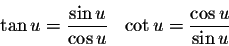 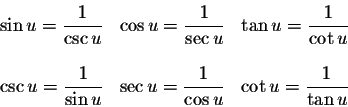 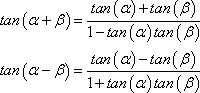 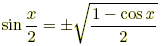 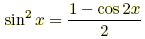 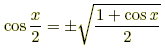 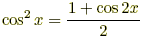 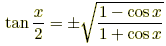 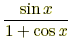 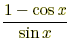 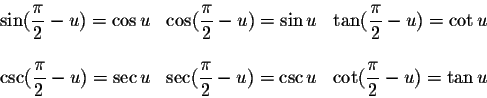 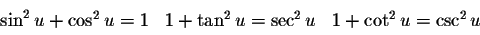 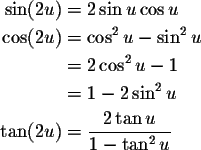 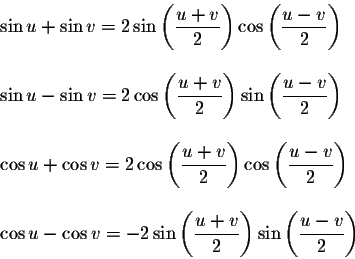 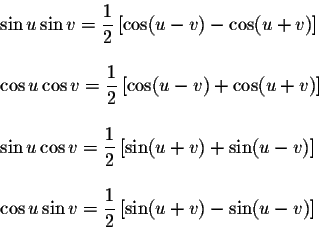 